Портрет 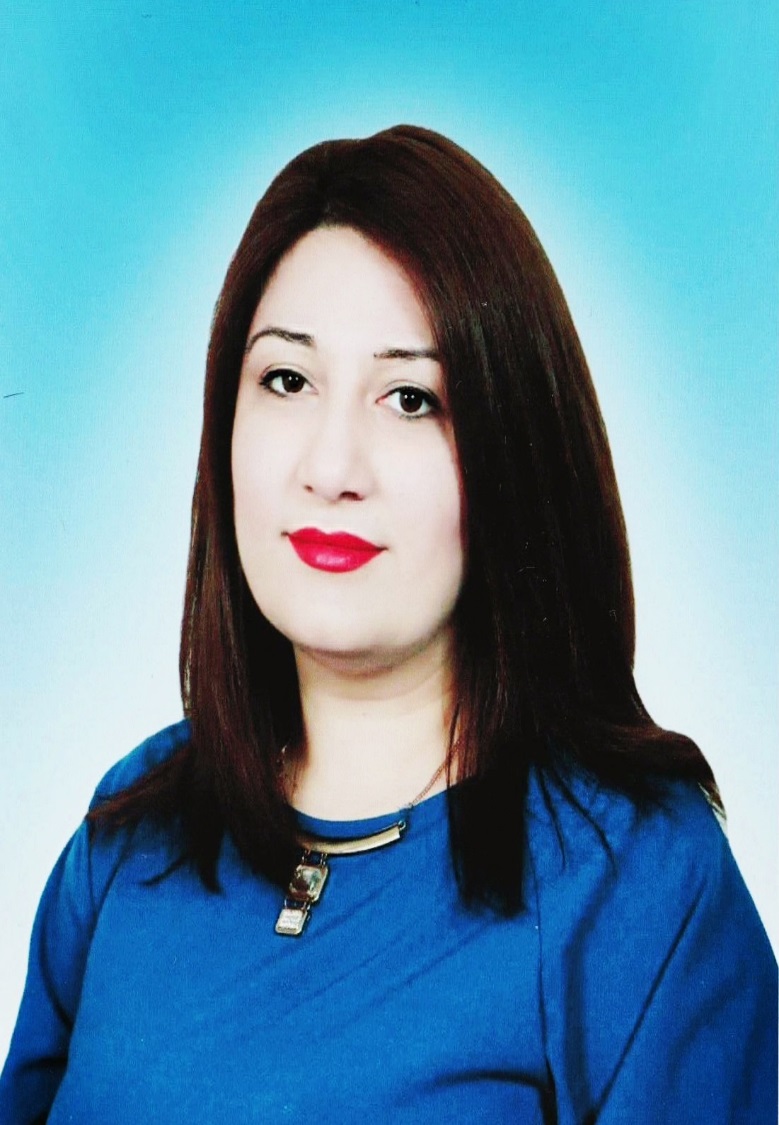 Мастер – класс«Театрализованная деательность»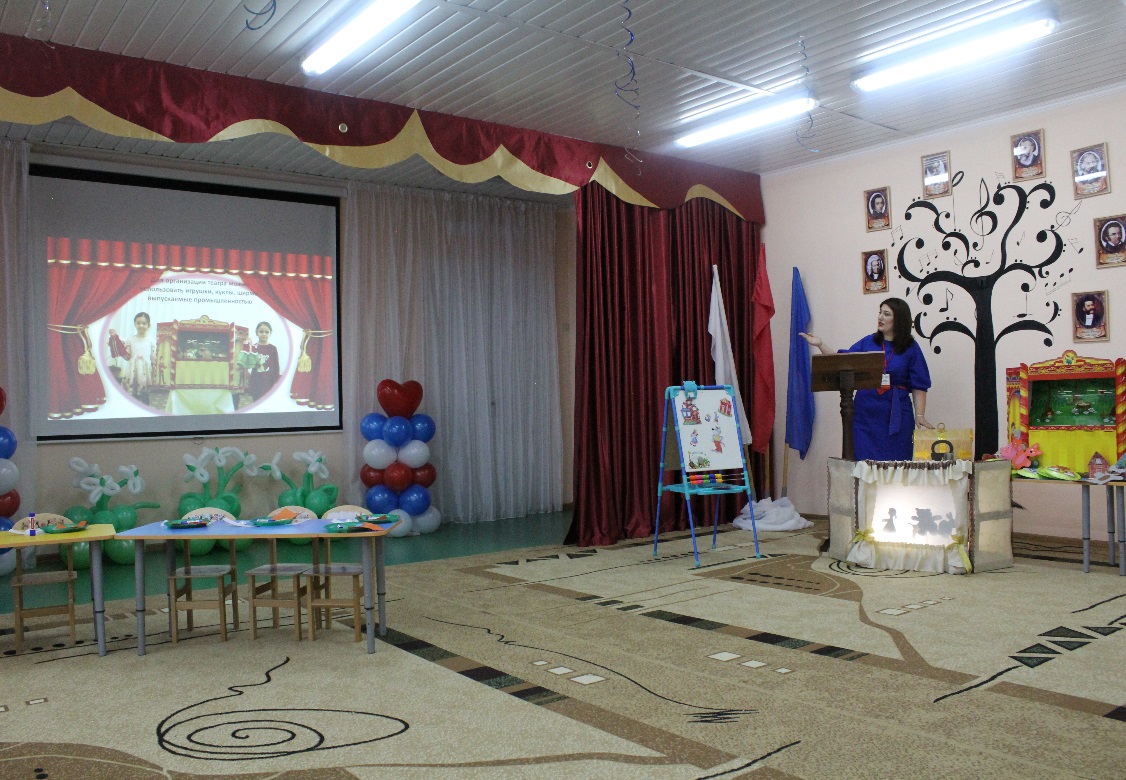 Деятельность по замыслу детей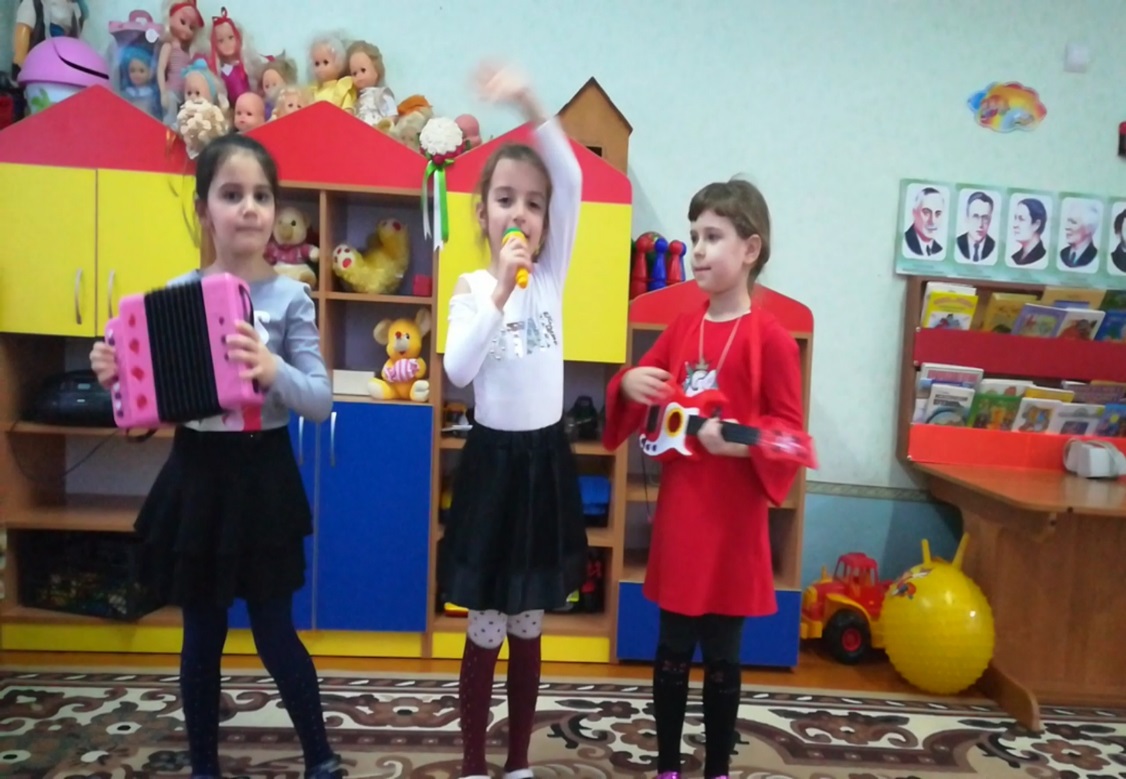 Занятие«Путешествие в страну сказок»»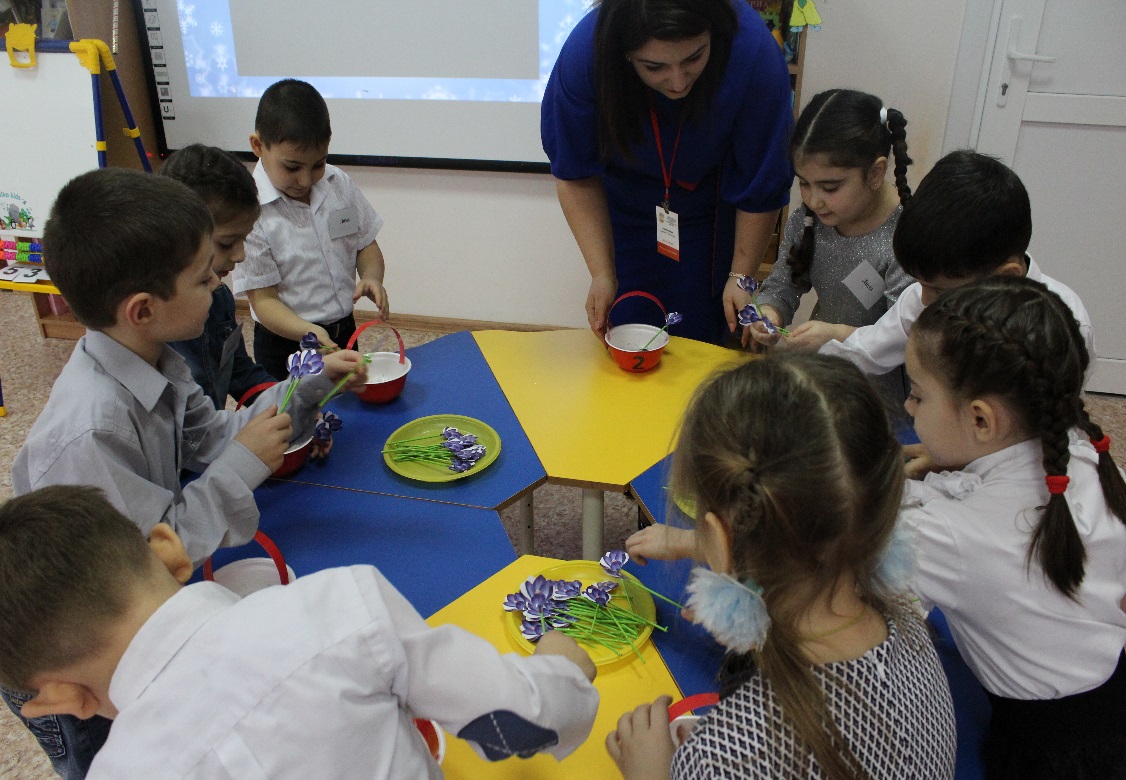 Зимняя прогулка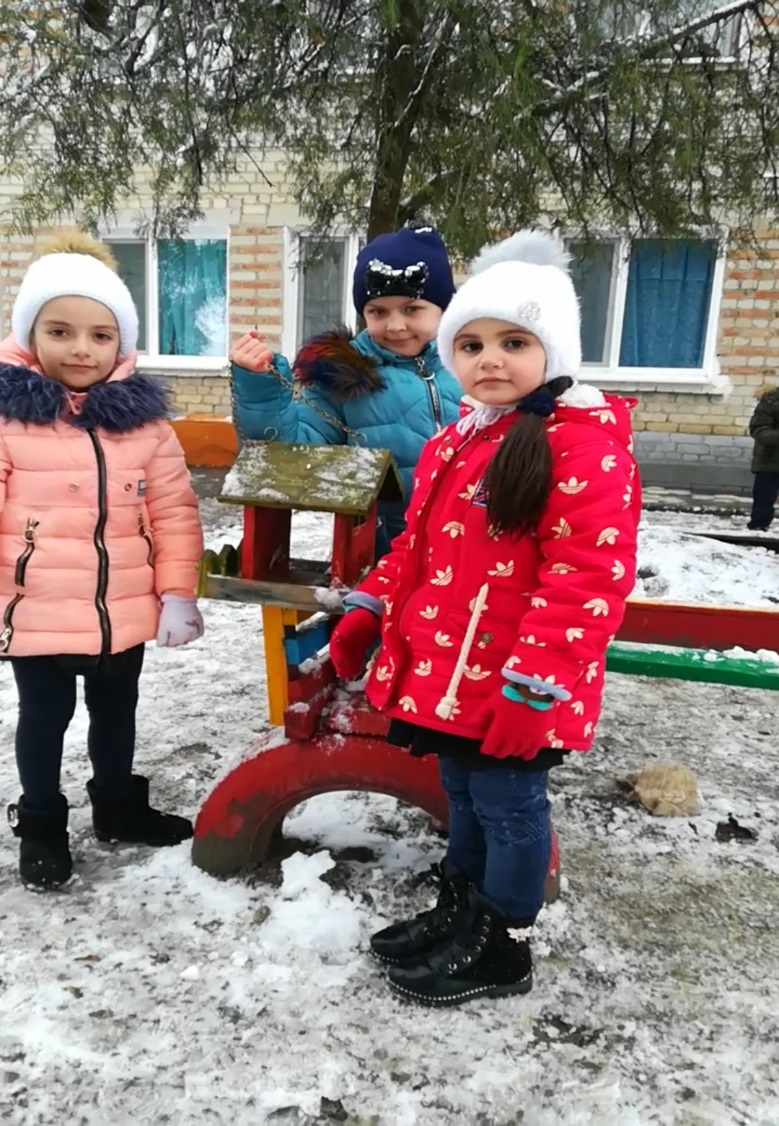 